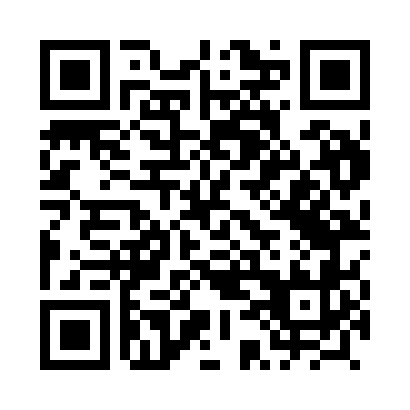 Prayer times for Woityle, PolandMon 1 Apr 2024 - Tue 30 Apr 2024High Latitude Method: Angle Based RulePrayer Calculation Method: Muslim World LeagueAsar Calculation Method: HanafiPrayer times provided by https://www.salahtimes.comDateDayFajrSunriseDhuhrAsrMaghribIsha1Mon4:276:2412:525:197:229:112Tue4:246:2112:525:217:239:133Wed4:226:1912:525:227:259:154Thu4:196:1712:515:237:269:175Fri4:166:1512:515:247:289:206Sat4:136:1312:515:257:309:227Sun4:106:1012:505:267:319:248Mon4:076:0812:505:287:339:269Tue4:056:0612:505:297:359:2810Wed4:026:0412:505:307:369:3111Thu3:596:0212:495:317:389:3312Fri3:566:0012:495:327:399:3513Sat3:535:5712:495:337:419:3814Sun3:505:5512:495:347:439:4015Mon3:475:5312:485:357:449:4216Tue3:445:5112:485:367:469:4517Wed3:415:4912:485:387:489:4718Thu3:385:4712:485:397:499:5019Fri3:355:4512:475:407:519:5220Sat3:325:4312:475:417:529:5521Sun3:295:4112:475:427:549:5722Mon3:265:3912:475:437:5610:0023Tue3:235:3712:475:447:5710:0324Wed3:195:3512:465:457:5910:0525Thu3:165:3312:465:468:0010:0826Fri3:135:3112:465:478:0210:1127Sat3:105:2912:465:488:0410:1328Sun3:075:2712:465:498:0510:1629Mon3:035:2512:465:508:0710:1930Tue3:005:2312:465:518:0810:22